 GUIA SIMPLE DOCUMENTAL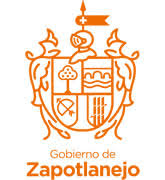 2023Archivo Histórico de ZapotlanejoPresentaciónLa presente guía simple del Archivo Documental establece para el año 2022, el esquema general de descripción de las series documentales que señala las funciones y/o atribuciones de las Áreas administrativas del Ayuntamiento de Zapotlanejo en sus diferentes fases o etapas por las que pasa el documento (activa, semiactiva e inactiva), conforme a las características fundamentales del Cuadro General de Clasificación Archivística y del Catálogo de Disposición Documental del Archivo Histórico Municipal de Zapotlanejo.Marco LegalConstitución Política de los Estados Unidos Mexicanos.Ley General de Transparencia y Acceso a la Información Pública (DOF, 04/05/2015).Ley General de Protección de Datos Personales en Posesión de Sujetos Obligados (DOF,26/01 /2017).Ley General de Bienes Nacionales (DOF, 20/05/2004).Ley General de Archivos (DOF, 15/06/2018).Ley que Regula la Administración de Documentos Públicos e Históricos del Estado de Jalisco (1998).Lineamientos para la Organización y Conservación de los Archivos (DOF, 04/05/2016).Lineamientos generales en materia de clasificación y desclasificación de la  información, así como para la elaboración de versiones públicas (DOF, 15/04/2016).Lineamientos en materia de valoración documental, gestión  documental  y  organización de archivos del INAI, aprobado mediante ACUERDO ACT- PUB/13/12/2016.07 del Pleno del lNAI.Reglamento del Archivo Municipal de Zapotlanejo.Guía de Archivo DocumentalZapotlanejo, Jalisco; a 24 de octubre del 2022Jefe del Archivo Histórico Municipal de Zapotlanejo-----------------------------------------------------------------------------------------Lic. Historiador Manuel Morales PlascenciaUNIDAD ADMINISTRATIVAUNIDAD ADMINISTRATIVAÁrea de Concentración del Archivo Histórico Municipal de ZapotlanejoÁrea de Concentración del Archivo Histórico Municipal de ZapotlanejoÁrea de Concentración del Archivo Histórico Municipal de ZapotlanejoÁREA DE RESGUARDO DEL FONDO DOCUMENTALÁREA DE RESGUARDO DEL FONDO DOCUMENTALBodega del Archivo Histórico Municipal de ZapotlanejoBodega del Archivo Histórico Municipal de ZapotlanejoBodega del Archivo Histórico Municipal de ZapotlanejoNOMBRE DEL RESPONSABLENOMBRE DEL RESPONSABLELic. Historiador Manuel Morales Plascencia.Lic. Historiador Manuel Morales Plascencia.Lic. Historiador Manuel Morales Plascencia.CARGOCARGOJefe del Archivo Histórico Municipal de ZapotlanejoJefe del Archivo Histórico Municipal de ZapotlanejoJefe del Archivo Histórico Municipal de ZapotlanejoDOMICILIODOMICILIOCalle Sabas Carrillo, Local. #8 Módulo “C” Planta Baja; Centro Comercial Plaza Zapotlanejo.Calle Sabas Carrillo, Local. #8 Módulo “C” Planta Baja; Centro Comercial Plaza Zapotlanejo.Calle Sabas Carrillo, Local. #8 Módulo “C” Planta Baja; Centro Comercial Plaza Zapotlanejo.TELÉFONOTELÉFONO331295958133129595813312959581CORREO ELECTRÓNICOCORREO ELECTRÓNICOarchivomun.zapotlanejo@gmail.comarchivomun.zapotlanejo@gmail.comarchivomun.zapotlanejo@gmail.comFONDOFONDOCONTRALORIACONTRALORIACONTRALORIASECCIÓNSECCIÓNC1C1C1CANTIDAD DE CAJAS (Volumen Total de cajas concentradas, recibidas y tramitadas para destino final.CANTIDAD DE CAJAS (Volumen Total de cajas concentradas, recibidas y tramitadas para destino final.656565TRANSFERENCIAS PRIMARIAS Y/O SECUNDARIAS.TRANSFERENCIAS PRIMARIAS Y/O SECUNDARIAS.NINGUNANINGUNANINGUNACÓDIGOSERIE DOCUMENTALDESCRIPCIÓN DOCUMENTALFECHASEXTREMASUBICACIÓNFÍSICAC1.01Control y auditoríaOficios de solicitud de información, expedientes Control y auditoría, Programas y proyectos, Oficios de quejas, Auditorías internas, expedientes de Procedimientos administrativos, licitaciones, reglamentos, acuses de recibos, expedientes CE-Mujer, procedimientos administrativos, taller de trasparencia y rendición de cuentas, reportes de dirección de Seguridad Pública, declaraciones patrimoniales, manuales programas, oficios de asuntos internos.2007-2015En proceso de reubicación C1.02Programas y proyectosOficios de solicitud de información, expedientes Control y auditoría, Programas y proyectos, Oficios de quejas, Auditorías internas, expedientes de Procedimientos administrativos, licitaciones, reglamentos, acuses de recibos, expedientes CE-Mujer, procedimientos administrativos, taller de trasparencia y rendición de cuentas, reportes de dirección de Seguridad Pública, declaraciones patrimoniales, manuales programas, oficios de asuntos internos.2007-2015En proceso de reubicaciónC1.03Control de gestiónEn proceso de reubicación C1.04AuditoríasEn proceso de reubicación C1.05Quejas y/o denunciasEn proceso de reubicación C1.06Procedimientos administrativosEn proceso de reubicación C1.07Solicitud de informaciónEn proceso de reubicación UNIDAD  ADMINISTRATIVAUNIDAD  ADMINISTRATIVAÁrea de Concentración del Archivo Histórico Municipal de ZapotlanejoÁrea de Concentración del Archivo Histórico Municipal de ZapotlanejoÁrea de Concentración del Archivo Histórico Municipal de ZapotlanejoÁREA DE RESGUARDO DEL FONDO DOCUMENTALÁREA DE RESGUARDO DEL FONDO DOCUMENTALBodega del Archivo Histórico Municipal de ZapotlanejoBodega del Archivo Histórico Municipal de ZapotlanejoBodega del Archivo Histórico Municipal de ZapotlanejoNOMBRE DEL RESPONSABLENOMBRE DEL RESPONSABLELic. Historiador Manuel Morales Plascencia.Lic. Historiador Manuel Morales Plascencia.Lic. Historiador Manuel Morales Plascencia.CARGOCARGOJefe del Archivo Histórico Municipal de ZapotlanejoJefe del Archivo Histórico Municipal de ZapotlanejoJefe del Archivo Histórico Municipal de ZapotlanejoDOMICILIODOMICILIOCalle Sabas Carrillo, Local. #8 Módulo “C” Planta Baja; Centro Comercial Plaza Zapotlanejo.Calle Sabas Carrillo, Local. #8 Módulo “C” Planta Baja; Centro Comercial Plaza Zapotlanejo.Calle Sabas Carrillo, Local. #8 Módulo “C” Planta Baja; Centro Comercial Plaza Zapotlanejo.TELÉFONOTELÉFONO331295958133129595813312959581CORREO ELECTRÓNICOCORREO ELECTRÓNICOarchivomun.zapotlanejo@gmail.comarchivomun.zapotlanejo@gmail.comarchivomun.zapotlanejo@gmail.comFONDOFONDOCULTURA DEPORTE Y RECREACIONCULTURA DEPORTE Y RECREACIONCULTURA DEPORTE Y RECREACIONSECCIÓNSECCIÓNC2C2C2CANTIDAD DE CAJAS (Volumen Total de cajas concentradas, recibidas y tramitadas para destino final.CANTIDAD DE CAJAS (Volumen Total de cajas concentradas, recibidas y tramitadas para destino final.282828TRANSFERENCIAS PRIMARIAS Y/O SECUNDARIAS.TRANSFERENCIAS PRIMARIAS Y/O SECUNDARIAS.NINGUNANINGUNANINGUNACÓDIGOSERIE DOCUMENTALDESCRIPCIÓN DOCUMENTALFECHASEXTREMASUBICACIÓNFÍSICAC2.01Programas y proyectosOficios de entrada, oficios de salida, agenda, oficios eventos, oficios deportes, Solicitud de recursos y materiales, Actividades culturales oficios. Programas culturales, Apoyos festividades cívicas y religiosas, oficios Actividades deportivas, Programación de eventos, solicitud de equipos, escuelas, actas de entrega recepción, memorándum, requerimientos, DIF, acuerdos y programas, información de actividades, Consejo Escolar, Gastos; Jefatura de Educación, invitaciones, directorios, oficios de entrega de pintura, escuelas del municipio, Programa de Escuelas de Calidad, planeación y evaluación escolar, telesecundarias. 2006-2010En proceso de reubicaciónC2.02Actividades culturalesOficios de entrada, oficios de salida, agenda, oficios eventos, oficios deportes, Solicitud de recursos y materiales, Actividades culturales oficios. Programas culturales, Apoyos festividades cívicas y religiosas, oficios Actividades deportivas, Programación de eventos, solicitud de equipos, escuelas, actas de entrega recepción, memorándum, requerimientos, DIF, acuerdos y programas, información de actividades, Consejo Escolar, Gastos; Jefatura de Educación, invitaciones, directorios, oficios de entrega de pintura, escuelas del municipio, Programa de Escuelas de Calidad, planeación y evaluación escolar, telesecundarias. 2006-2010En proceso de reubicación C2.03Actividades deportivasOficios de entrada, oficios de salida, agenda, oficios eventos, oficios deportes, Solicitud de recursos y materiales, Actividades culturales oficios. Programas culturales, Apoyos festividades cívicas y religiosas, oficios Actividades deportivas, Programación de eventos, solicitud de equipos, escuelas, actas de entrega recepción, memorándum, requerimientos, DIF, acuerdos y programas, información de actividades, Consejo Escolar, Gastos; Jefatura de Educación, invitaciones, directorios, oficios de entrega de pintura, escuelas del municipio, Programa de Escuelas de Calidad, planeación y evaluación escolar, telesecundarias. 2006-2010En proceso de reubicación C2.04Actividades recreativas2006-2010En proceso de reubicación. UNIDAD  ADMINISTRATIVAUNIDAD  ADMINISTRATIVAÁrea de Concentración del Archivo Histórico Municipal de ZapotlanejoÁrea de Concentración del Archivo Histórico Municipal de ZapotlanejoÁrea de Concentración del Archivo Histórico Municipal de ZapotlanejoÁREA DE RESGUARDO DEL FONDO DOCUMENTALÁREA DE RESGUARDO DEL FONDO DOCUMENTALBodega del Archivo Histórico Municipal de ZapotlanejoBodega del Archivo Histórico Municipal de ZapotlanejoBodega del Archivo Histórico Municipal de ZapotlanejoNOMBRE DEL RESPONSABLENOMBRE DEL RESPONSABLELic. Historiador Manuel Morales Plascencia.Lic. Historiador Manuel Morales Plascencia.Lic. Historiador Manuel Morales Plascencia.CARGOCARGOJefe del Archivo Histórico Municipal de ZapotlanejoJefe del Archivo Histórico Municipal de ZapotlanejoJefe del Archivo Histórico Municipal de ZapotlanejoDOMICILIODOMICILIOCalle Sabas Carrillo, Local. #8 Módulo “C” Planta Baja; Centro Comercial Plaza Zapotlanejo.Calle Sabas Carrillo, Local. #8 Módulo “C” Planta Baja; Centro Comercial Plaza Zapotlanejo.Calle Sabas Carrillo, Local. #8 Módulo “C” Planta Baja; Centro Comercial Plaza Zapotlanejo.TELÉFONOTELÉFONO331295958133129595813312959581CORREO ELECTRÓNICOCORREO ELECTRÓNICOarchivomun.zapotlanejo@gmail.comarchivomun.zapotlanejo@gmail.comarchivomun.zapotlanejo@gmail.comFONDOFONDOFONDO HISTORICOFONDO HISTORICOFONDO HISTORICOSECCIÓNSECCIÓNC3C3C3CANTIDAD DE CAJAS (Volumen Total de cajas concentradas, recibidas y tramitadas para destino final.CANTIDAD DE CAJAS (Volumen Total de cajas concentradas, recibidas y tramitadas para destino final.324324324TRANSFERENCIAS PRIMARIAS Y/O SECUNDARIAS.TRANSFERENCIAS PRIMARIAS Y/O SECUNDARIAS.NINGUNANINGUNANINGUNACÓDIGOSERIE DOCUMENTALDESCRIPCIÓN DOCUMENTALFECHASEXTREMASUBICACIÓNFÍSICAC3.01CONTRALORIAExpedientes y oficios de informes, presidencia, agricultura, seguridad pública, catastro, tesorería, obra pública, informe de actividades, gobierno, particulares, salud, patronatos, comité de agua potable, delegaciones, estadísticas de agricultura, informes; etc.1867-1989En proceso de reubicaciónC3.02PRESIDENCIAExpedientes y oficios de informes, presidencia, agricultura, seguridad pública, catastro, tesorería, obra pública, informe de actividades, gobierno, particulares, salud, patronatos, comité de agua potable, delegaciones, estadísticas de agricultura, informes; etc.1867-1989En proceso de reubicaciónC3.03RECURSOS HUMANOSExpedientes y oficios de informes, presidencia, agricultura, seguridad pública, catastro, tesorería, obra pública, informe de actividades, gobierno, particulares, salud, patronatos, comité de agua potable, delegaciones, estadísticas de agricultura, informes; etc.1867-1989En proceso de reubicaciónC3.04RECURSOS MATERIALESExpedientes y oficios de informes, presidencia, agricultura, seguridad pública, catastro, tesorería, obra pública, informe de actividades, gobierno, particulares, salud, patronatos, comité de agua potable, delegaciones, estadísticas de agricultura, informes; etc.En proceso de reubicaciónC3.05REGISTRO CIVILExpedientes y oficios de informes, presidencia, agricultura, seguridad pública, catastro, tesorería, obra pública, informe de actividades, gobierno, particulares, salud, patronatos, comité de agua potable, delegaciones, estadísticas de agricultura, informes; etc.En proceso de reubicaciónC3.06SECRETARIA GENERALExpedientes y oficios de informes, presidencia, agricultura, seguridad pública, catastro, tesorería, obra pública, informe de actividades, gobierno, particulares, salud, patronatos, comité de agua potable, delegaciones, estadísticas de agricultura, informes; etc.En proceso de reubicaciónC3.07SEGURIDAD PUBLICA Expedientes y oficios de informes, presidencia, agricultura, seguridad pública, catastro, tesorería, obra pública, informe de actividades, gobierno, particulares, salud, patronatos, comité de agua potable, delegaciones, estadísticas de agricultura, informes; etc.En proceso de reubicaciónC3.08SERVICIOS GENERALESExpedientes y oficios de informes, presidencia, agricultura, seguridad pública, catastro, tesorería, obra pública, informe de actividades, gobierno, particulares, salud, patronatos, comité de agua potable, delegaciones, estadísticas de agricultura, informes; etc.En proceso de reubicaciónC3.09SINDICATURAExpedientes y oficios de informes, presidencia, agricultura, seguridad pública, catastro, tesorería, obra pública, informe de actividades, gobierno, particulares, salud, patronatos, comité de agua potable, delegaciones, estadísticas de agricultura, informes; etc.En proceso de reubicaciónC3.10TESORERIA Expedientes y oficios de informes, presidencia, agricultura, seguridad pública, catastro, tesorería, obra pública, informe de actividades, gobierno, particulares, salud, patronatos, comité de agua potable, delegaciones, estadísticas de agricultura, informes; etc.En proceso de reubicaciónC3.11CARTILLAS MOLITARESExpedientes y oficios de informes, presidencia, agricultura, seguridad pública, catastro, tesorería, obra pública, informe de actividades, gobierno, particulares, salud, patronatos, comité de agua potable, delegaciones, estadísticas de agricultura, informes; etc.En proceso de reubicaciónC3.12LIBROS DE CABILDOExpedientes y oficios de informes, presidencia, agricultura, seguridad pública, catastro, tesorería, obra pública, informe de actividades, gobierno, particulares, salud, patronatos, comité de agua potable, delegaciones, estadísticas de agricultura, informes; etc.En proceso de reubicaciónUNIDAD  ADMINISTRATIVAUNIDAD  ADMINISTRATIVAÁrea de Concentración del Archivo Histórico Municipal de ZapotlanejoÁrea de Concentración del Archivo Histórico Municipal de ZapotlanejoÁrea de Concentración del Archivo Histórico Municipal de ZapotlanejoÁREA DE RESGUARDO DEL FONDO DOCUMENTALÁREA DE RESGUARDO DEL FONDO DOCUMENTALBodega del Archivo Histórico Municipal de ZapotlanejoBodega del Archivo Histórico Municipal de ZapotlanejoBodega del Archivo Histórico Municipal de ZapotlanejoNOMBRE DEL RESPONSABLENOMBRE DEL RESPONSABLELic. Historiador Manuel Morales Plascencia.Lic. Historiador Manuel Morales Plascencia.Lic. Historiador Manuel Morales Plascencia.CARGOCARGOJefe del Archivo Histórico Municipal de ZapotlanejoJefe del Archivo Histórico Municipal de ZapotlanejoJefe del Archivo Histórico Municipal de ZapotlanejoDOMICILIODOMICILIOCalle Sabas Carrillo, Local. #8 Módulo “C” Planta Baja; Centro Comercial Plaza Zapotlanejo.Calle Sabas Carrillo, Local. #8 Módulo “C” Planta Baja; Centro Comercial Plaza Zapotlanejo.Calle Sabas Carrillo, Local. #8 Módulo “C” Planta Baja; Centro Comercial Plaza Zapotlanejo.TELÉFONOTELÉFONO331295958133129595813312959581CORREO ELECTRÓNICOCORREO ELECTRÓNICOarchivomun.zapotlanejo@gmail.comarchivomun.zapotlanejo@gmail.comarchivomun.zapotlanejo@gmail.comFONDOFONDOOBRAS PUBLICASOBRAS PUBLICASOBRAS PUBLICASSECCIÓNSECCIÓNC4C4C4CANTIDAD DE CAJAS (Volumen Total de cajas concentradas, recibidas y tramitadas para destino final.CANTIDAD DE CAJAS (Volumen Total de cajas concentradas, recibidas y tramitadas para destino final.210210210TRANSFERENCIAS PRIMARIAS Y/O SECUNDARIAS.TRANSFERENCIAS PRIMARIAS Y/O SECUNDARIAS.NINGUNANINGUNANINGUNACÓDIGOSERIE DOCUMENTALDESCRIPCIÓN DOCUMENTALFECHASEXTREMASUBICACIÓNFÍSICAC4.01Licencias de construcciónOficios varios, licencias municipales, planes de desarrollo urbano, expedientes de trámites de licencias municipales, expedientes subdivisiones; licencias de construcción, planos, oficios recibidos y enviados, tramites, Ramo 33, oficios programas y proyectos, Diagnósticos y/o estudios, Expediente de obra costos, pagos, documentos sobre Planeación urbana, documentos sobre Infraestructura urbana, Pozos de agua, Unidades deportivas, Parques y Jardines, oficios y expedientes Desarrollo urbano.1965-2019En proceso de reubicaciónC4.02MemorandumsOficios varios, licencias municipales, planes de desarrollo urbano, expedientes de trámites de licencias municipales, expedientes subdivisiones; licencias de construcción, planos, oficios recibidos y enviados, tramites, Ramo 33, oficios programas y proyectos, Diagnósticos y/o estudios, Expediente de obra costos, pagos, documentos sobre Planeación urbana, documentos sobre Infraestructura urbana, Pozos de agua, Unidades deportivas, Parques y Jardines, oficios y expedientes Desarrollo urbano.1965-2019En proceso de reubicaciónC4.03Oficios recibidos y enviadosOficios varios, licencias municipales, planes de desarrollo urbano, expedientes de trámites de licencias municipales, expedientes subdivisiones; licencias de construcción, planos, oficios recibidos y enviados, tramites, Ramo 33, oficios programas y proyectos, Diagnósticos y/o estudios, Expediente de obra costos, pagos, documentos sobre Planeación urbana, documentos sobre Infraestructura urbana, Pozos de agua, Unidades deportivas, Parques y Jardines, oficios y expedientes Desarrollo urbano.1965-2019En proceso de reubicaciónC4.04SubdivisionesOficios varios, licencias municipales, planes de desarrollo urbano, expedientes de trámites de licencias municipales, expedientes subdivisiones; licencias de construcción, planos, oficios recibidos y enviados, tramites, Ramo 33, oficios programas y proyectos, Diagnósticos y/o estudios, Expediente de obra costos, pagos, documentos sobre Planeación urbana, documentos sobre Infraestructura urbana, Pozos de agua, Unidades deportivas, Parques y Jardines, oficios y expedientes Desarrollo urbano.1965-2019En proceso de reubicaciónC4.05Programas y proyectosOficios varios, licencias municipales, planes de desarrollo urbano, expedientes de trámites de licencias municipales, expedientes subdivisiones; licencias de construcción, planos, oficios recibidos y enviados, tramites, Ramo 33, oficios programas y proyectos, Diagnósticos y/o estudios, Expediente de obra costos, pagos, documentos sobre Planeación urbana, documentos sobre Infraestructura urbana, Pozos de agua, Unidades deportivas, Parques y Jardines, oficios y expedientes Desarrollo urbano.En proceso de reubicaciónC4.06Diagnósticos y/o estudiosOficios varios, licencias municipales, planes de desarrollo urbano, expedientes de trámites de licencias municipales, expedientes subdivisiones; licencias de construcción, planos, oficios recibidos y enviados, tramites, Ramo 33, oficios programas y proyectos, Diagnósticos y/o estudios, Expediente de obra costos, pagos, documentos sobre Planeación urbana, documentos sobre Infraestructura urbana, Pozos de agua, Unidades deportivas, Parques y Jardines, oficios y expedientes Desarrollo urbano.En proceso de reubicaciónC4.07Obra pública (Comité)Oficios varios, licencias municipales, planes de desarrollo urbano, expedientes de trámites de licencias municipales, expedientes subdivisiones; licencias de construcción, planos, oficios recibidos y enviados, tramites, Ramo 33, oficios programas y proyectos, Diagnósticos y/o estudios, Expediente de obra costos, pagos, documentos sobre Planeación urbana, documentos sobre Infraestructura urbana, Pozos de agua, Unidades deportivas, Parques y Jardines, oficios y expedientes Desarrollo urbano.En proceso de reubicaciónC4.08Expediente de obraOficios varios, licencias municipales, planes de desarrollo urbano, expedientes de trámites de licencias municipales, expedientes subdivisiones; licencias de construcción, planos, oficios recibidos y enviados, tramites, Ramo 33, oficios programas y proyectos, Diagnósticos y/o estudios, Expediente de obra costos, pagos, documentos sobre Planeación urbana, documentos sobre Infraestructura urbana, Pozos de agua, Unidades deportivas, Parques y Jardines, oficios y expedientes Desarrollo urbano.En proceso de reubicaciónC4.09Planeación urbanaOficios varios, licencias municipales, planes de desarrollo urbano, expedientes de trámites de licencias municipales, expedientes subdivisiones; licencias de construcción, planos, oficios recibidos y enviados, tramites, Ramo 33, oficios programas y proyectos, Diagnósticos y/o estudios, Expediente de obra costos, pagos, documentos sobre Planeación urbana, documentos sobre Infraestructura urbana, Pozos de agua, Unidades deportivas, Parques y Jardines, oficios y expedientes Desarrollo urbano.En proceso de reubicaciónC4.10Infraestructura urbanaOficios varios, licencias municipales, planes de desarrollo urbano, expedientes de trámites de licencias municipales, expedientes subdivisiones; licencias de construcción, planos, oficios recibidos y enviados, tramites, Ramo 33, oficios programas y proyectos, Diagnósticos y/o estudios, Expediente de obra costos, pagos, documentos sobre Planeación urbana, documentos sobre Infraestructura urbana, Pozos de agua, Unidades deportivas, Parques y Jardines, oficios y expedientes Desarrollo urbano.En proceso de reubicaciónC4.11Desarrollo urbanoOficios varios, licencias municipales, planes de desarrollo urbano, expedientes de trámites de licencias municipales, expedientes subdivisiones; licencias de construcción, planos, oficios recibidos y enviados, tramites, Ramo 33, oficios programas y proyectos, Diagnósticos y/o estudios, Expediente de obra costos, pagos, documentos sobre Planeación urbana, documentos sobre Infraestructura urbana, Pozos de agua, Unidades deportivas, Parques y Jardines, oficios y expedientes Desarrollo urbano.En proceso de reubicaciónUNIDAD  ADMINISTRATIVAUNIDAD  ADMINISTRATIVAÁrea de Concentración del Archivo Histórico Municipal de ZapotlanejoÁrea de Concentración del Archivo Histórico Municipal de ZapotlanejoÁrea de Concentración del Archivo Histórico Municipal de ZapotlanejoÁREA DE RESGUARDO DEL FONDO DOCUMENTALÁREA DE RESGUARDO DEL FONDO DOCUMENTALBodega del Archivo Histórico Municipal de ZapotlanejoBodega del Archivo Histórico Municipal de ZapotlanejoBodega del Archivo Histórico Municipal de ZapotlanejoNOMBRE DEL RESPONSABLENOMBRE DEL RESPONSABLELic. Historiador Manuel Morales Plascencia.Lic. Historiador Manuel Morales Plascencia.Lic. Historiador Manuel Morales Plascencia.CARGOCARGOJefe del Archivo Histórico Municipal de ZapotlanejoJefe del Archivo Histórico Municipal de ZapotlanejoJefe del Archivo Histórico Municipal de ZapotlanejoDOMICILIODOMICILIOCalle Sabas Carrillo, Local. #8 Módulo “C” Planta Baja; Centro Comercial Plaza Zapotlanejo.Calle Sabas Carrillo, Local. #8 Módulo “C” Planta Baja; Centro Comercial Plaza Zapotlanejo.Calle Sabas Carrillo, Local. #8 Módulo “C” Planta Baja; Centro Comercial Plaza Zapotlanejo.TELÉFONOTELÉFONO331295958133129595813312959581CORREO ELECTRÓNICOCORREO ELECTRÓNICOarchivomun.zapotlanejo@gmail.comarchivomun.zapotlanejo@gmail.comarchivomun.zapotlanejo@gmail.comFONDOFONDOPRESIDENCIAPRESIDENCIAPRESIDENCIASECCIÓNSECCIÓNC5C5C5CANTIDAD DE CAJAS (Volumen Total de cajas concentradas, recibidas y tramitadas para destino final.CANTIDAD DE CAJAS (Volumen Total de cajas concentradas, recibidas y tramitadas para destino final.228228228TRANSFERENCIAS PRIMARIAS Y/O SECUNDARIAS.TRANSFERENCIAS PRIMARIAS Y/O SECUNDARIAS.5 Cajas de Transferencia/ primaria5 Cajas de Transferencia/ primaria5 Cajas de Transferencia/ primariaCÓDIGOSERIE DOCUMENTALDESCRIPCIÓN DOCUMENTALFECHASEXTREMASUBICACIÓNFÍSICAC5.01Oficios recibidos y enviadosOficios de entrada, oficios de salida, agenda, difusión de gobierno, mercado municipal, escuelas, salud,  presidencia, dictámenes, oficios varias, junta de evaluación municipal, dependencias municipales y delegaciones, informes delegaciones. Informes varios, cabildo, solicitudes, Libros de Cabildo, sesiones de cabildo, personal, oficios dirigidos al presidente, solicitudes particulares, delegaciones municipales informes y oficios, oficios diferentes dependencias administrativas del ayuntamiento, etc.1973-2015En proceso de reubicaciónC5.02SolicitudesOficios de entrada, oficios de salida, agenda, difusión de gobierno, mercado municipal, escuelas, salud,  presidencia, dictámenes, oficios varias, junta de evaluación municipal, dependencias municipales y delegaciones, informes delegaciones. Informes varios, cabildo, solicitudes, Libros de Cabildo, sesiones de cabildo, personal, oficios dirigidos al presidente, solicitudes particulares, delegaciones municipales informes y oficios, oficios diferentes dependencias administrativas del ayuntamiento, etc.1973-2015En proceso de reubicaciónC5.03Secretaria ParticularOficios de entrada, oficios de salida, agenda, difusión de gobierno, mercado municipal, escuelas, salud,  presidencia, dictámenes, oficios varias, junta de evaluación municipal, dependencias municipales y delegaciones, informes delegaciones. Informes varios, cabildo, solicitudes, Libros de Cabildo, sesiones de cabildo, personal, oficios dirigidos al presidente, solicitudes particulares, delegaciones municipales informes y oficios, oficios diferentes dependencias administrativas del ayuntamiento, etc.1973-2015En proceso de reubicaciónC5.04Asuntos InternosOficios de entrada, oficios de salida, agenda, difusión de gobierno, mercado municipal, escuelas, salud,  presidencia, dictámenes, oficios varias, junta de evaluación municipal, dependencias municipales y delegaciones, informes delegaciones. Informes varios, cabildo, solicitudes, Libros de Cabildo, sesiones de cabildo, personal, oficios dirigidos al presidente, solicitudes particulares, delegaciones municipales informes y oficios, oficios diferentes dependencias administrativas del ayuntamiento, etc.1973-2015En proceso de reubicaciónC5.05Comunicación SocialOficios de entrada, oficios de salida, agenda, difusión de gobierno, mercado municipal, escuelas, salud,  presidencia, dictámenes, oficios varias, junta de evaluación municipal, dependencias municipales y delegaciones, informes delegaciones. Informes varios, cabildo, solicitudes, Libros de Cabildo, sesiones de cabildo, personal, oficios dirigidos al presidente, solicitudes particulares, delegaciones municipales informes y oficios, oficios diferentes dependencias administrativas del ayuntamiento, etc.En proceso de reubicaciónC5.06Informes de GobiernoOficios de entrada, oficios de salida, agenda, difusión de gobierno, mercado municipal, escuelas, salud,  presidencia, dictámenes, oficios varias, junta de evaluación municipal, dependencias municipales y delegaciones, informes delegaciones. Informes varios, cabildo, solicitudes, Libros de Cabildo, sesiones de cabildo, personal, oficios dirigidos al presidente, solicitudes particulares, delegaciones municipales informes y oficios, oficios diferentes dependencias administrativas del ayuntamiento, etc.En proceso de reubicaciónUNIDAD  ADMINISTRATIVAUNIDAD  ADMINISTRATIVAÁrea de Concentración del Archivo Histórico Municipal de ZapotlanejoÁrea de Concentración del Archivo Histórico Municipal de ZapotlanejoÁrea de Concentración del Archivo Histórico Municipal de ZapotlanejoÁREA DE RESGUARDO DEL FONDO DOCUMENTALÁREA DE RESGUARDO DEL FONDO DOCUMENTALBodega del Archivo Histórico Municipal de ZapotlanejoBodega del Archivo Histórico Municipal de ZapotlanejoBodega del Archivo Histórico Municipal de ZapotlanejoNOMBRE DEL RESPONSABLENOMBRE DEL RESPONSABLELic. Historiador Manuel Morales Plascencia.Lic. Historiador Manuel Morales Plascencia.Lic. Historiador Manuel Morales Plascencia.CARGOCARGOJefe del Archivo Histórico Municipal de ZapotlanejoJefe del Archivo Histórico Municipal de ZapotlanejoJefe del Archivo Histórico Municipal de ZapotlanejoDOMICILIODOMICILIOCalle Sabas Carrillo, Local. #8 Módulo “C” Planta Baja; Centro Comercial Plaza Zapotlanejo.Calle Sabas Carrillo, Local. #8 Módulo “C” Planta Baja; Centro Comercial Plaza Zapotlanejo.Calle Sabas Carrillo, Local. #8 Módulo “C” Planta Baja; Centro Comercial Plaza Zapotlanejo.TELÉFONOTELÉFONO331295958133129595813312959581CORREO ELECTRÓNICOCORREO ELECTRÓNICOarchivomun.zapotlanejo@gmail.comarchivomun.zapotlanejo@gmail.comarchivomun.zapotlanejo@gmail.comFONDOFONDORECURSOS HUMANOSRECURSOS HUMANOSRECURSOS HUMANOSSECCIÓNSECCIÓNC6C6C6CANTIDAD DE CAJAS (Volumen Total de cajas concentradas, recibidas y tramitadas para destino final.CANTIDAD DE CAJAS (Volumen Total de cajas concentradas, recibidas y tramitadas para destino final.242424TRANSFERENCIAS PRIMARIAS Y/O SECUNDARIAS.TRANSFERENCIAS PRIMARIAS Y/O SECUNDARIAS.NINGUNANINGUNANINGUNACÓDIGOSERIE DOCUMENTALDESCRIPCIÓN DOCUMENTALFECHASEXTREMASUBICACIÓNFÍSICAC6.01Recursos humanosRecursos humanos oficios de entrada y salida, Juicios laborales, expedientes de trabajadores municipales y policías, oficios varios trámites. Citatorios; informes laborales; juicios laborales y litigios, expediente bajas de personal, expedientes e informes de reclutamiento y selección de personal, capacitación,  Controles de asistencia, expedientes de  prestaciones laborales y económicas,  expedientes de Jubilados y pensionados,  capacitación, expedientes  relaciones laborales, servicio social;   etc.1998- 2015En proceso de reubicaciónC6.02Programas y proyectosRecursos humanos oficios de entrada y salida, Juicios laborales, expedientes de trabajadores municipales y policías, oficios varios trámites. Citatorios; informes laborales; juicios laborales y litigios, expediente bajas de personal, expedientes e informes de reclutamiento y selección de personal, capacitación,  Controles de asistencia, expedientes de  prestaciones laborales y económicas,  expedientes de Jubilados y pensionados,  capacitación, expedientes  relaciones laborales, servicio social;   etc.En proceso de reubicaciónC6.03Expediente bajas de personalRecursos humanos oficios de entrada y salida, Juicios laborales, expedientes de trabajadores municipales y policías, oficios varios trámites. Citatorios; informes laborales; juicios laborales y litigios, expediente bajas de personal, expedientes e informes de reclutamiento y selección de personal, capacitación,  Controles de asistencia, expedientes de  prestaciones laborales y económicas,  expedientes de Jubilados y pensionados,  capacitación, expedientes  relaciones laborales, servicio social;   etc.En proceso de reubicaciónC6.04Reclutamiento y selección de personalRecursos humanos oficios de entrada y salida, Juicios laborales, expedientes de trabajadores municipales y policías, oficios varios trámites. Citatorios; informes laborales; juicios laborales y litigios, expediente bajas de personal, expedientes e informes de reclutamiento y selección de personal, capacitación,  Controles de asistencia, expedientes de  prestaciones laborales y económicas,  expedientes de Jubilados y pensionados,  capacitación, expedientes  relaciones laborales, servicio social;   etc.En proceso de reubicaciónC6.05CapacitaciónRecursos humanos oficios de entrada y salida, Juicios laborales, expedientes de trabajadores municipales y policías, oficios varios trámites. Citatorios; informes laborales; juicios laborales y litigios, expediente bajas de personal, expedientes e informes de reclutamiento y selección de personal, capacitación,  Controles de asistencia, expedientes de  prestaciones laborales y económicas,  expedientes de Jubilados y pensionados,  capacitación, expedientes  relaciones laborales, servicio social;   etc.En proceso de reubicaciónC6.06Controles de asistenciaRecursos humanos oficios de entrada y salida, Juicios laborales, expedientes de trabajadores municipales y policías, oficios varios trámites. Citatorios; informes laborales; juicios laborales y litigios, expediente bajas de personal, expedientes e informes de reclutamiento y selección de personal, capacitación,  Controles de asistencia, expedientes de  prestaciones laborales y económicas,  expedientes de Jubilados y pensionados,  capacitación, expedientes  relaciones laborales, servicio social;   etc.En proceso de reubicaciónC6.07Prestaciones laborales y económicasRecursos humanos oficios de entrada y salida, Juicios laborales, expedientes de trabajadores municipales y policías, oficios varios trámites. Citatorios; informes laborales; juicios laborales y litigios, expediente bajas de personal, expedientes e informes de reclutamiento y selección de personal, capacitación,  Controles de asistencia, expedientes de  prestaciones laborales y económicas,  expedientes de Jubilados y pensionados,  capacitación, expedientes  relaciones laborales, servicio social;   etc.En proceso de reubicaciónC6.08Jubilaciones y pensionesRecursos humanos oficios de entrada y salida, Juicios laborales, expedientes de trabajadores municipales y policías, oficios varios trámites. Citatorios; informes laborales; juicios laborales y litigios, expediente bajas de personal, expedientes e informes de reclutamiento y selección de personal, capacitación,  Controles de asistencia, expedientes de  prestaciones laborales y económicas,  expedientes de Jubilados y pensionados,  capacitación, expedientes  relaciones laborales, servicio social;   etc.En proceso de reubicaciónC6.09Relaciones laboralesRecursos humanos oficios de entrada y salida, Juicios laborales, expedientes de trabajadores municipales y policías, oficios varios trámites. Citatorios; informes laborales; juicios laborales y litigios, expediente bajas de personal, expedientes e informes de reclutamiento y selección de personal, capacitación,  Controles de asistencia, expedientes de  prestaciones laborales y económicas,  expedientes de Jubilados y pensionados,  capacitación, expedientes  relaciones laborales, servicio social;   etc.En proceso de reubicaciónC6.10Servicio socialRecursos humanos oficios de entrada y salida, Juicios laborales, expedientes de trabajadores municipales y policías, oficios varios trámites. Citatorios; informes laborales; juicios laborales y litigios, expediente bajas de personal, expedientes e informes de reclutamiento y selección de personal, capacitación,  Controles de asistencia, expedientes de  prestaciones laborales y económicas,  expedientes de Jubilados y pensionados,  capacitación, expedientes  relaciones laborales, servicio social;   etc.En proceso de reubicaciónUNIDAD  ADMINISTRATIVAUNIDAD  ADMINISTRATIVAÁrea de Concentración del Archivo Histórico Municipal de ZapotlanejoÁrea de Concentración del Archivo Histórico Municipal de ZapotlanejoÁrea de Concentración del Archivo Histórico Municipal de ZapotlanejoÁREA DE RESGUARDO DEL FONDO DOCUMENTALÁREA DE RESGUARDO DEL FONDO DOCUMENTALBodega del Archivo Histórico Municipal de ZapotlanejoBodega del Archivo Histórico Municipal de ZapotlanejoBodega del Archivo Histórico Municipal de ZapotlanejoNOMBRE DEL RESPONSABLENOMBRE DEL RESPONSABLELic. Historiador Manuel Morales Plascencia.Lic. Historiador Manuel Morales Plascencia.Lic. Historiador Manuel Morales Plascencia.CARGOCARGOJefe del Archivo Histórico Municipal de ZapotlanejoJefe del Archivo Histórico Municipal de ZapotlanejoJefe del Archivo Histórico Municipal de ZapotlanejoDOMICILIODOMICILIOCalle Sabas Carrillo, Local. #8 Módulo “C” Planta Baja; Centro Comercial Plaza Zapotlanejo.Calle Sabas Carrillo, Local. #8 Módulo “C” Planta Baja; Centro Comercial Plaza Zapotlanejo.Calle Sabas Carrillo, Local. #8 Módulo “C” Planta Baja; Centro Comercial Plaza Zapotlanejo.TELÉFONOTELÉFONO331295958133129595813312959581CORREO ELECTRÓNICOCORREO ELECTRÓNICOarchivomun.zapotlanejo@gmail.comarchivomun.zapotlanejo@gmail.comarchivomun.zapotlanejo@gmail.comFONDOFONDORECURSOS MATERIALESRECURSOS MATERIALESRECURSOS MATERIALESSECCIÓNSECCIÓNC7C7C7CANTIDAD DE CAJAS (Volumen Total de cajas concentradas, recibidas y tramitadas para destino final.CANTIDAD DE CAJAS (Volumen Total de cajas concentradas, recibidas y tramitadas para destino final.303030TRANSFERENCIAS PRIMARIAS Y/O SECUNDARIAS.TRANSFERENCIAS PRIMARIAS Y/O SECUNDARIAS.NINGUNANINGUNANINGUNACÓDIGOSERIE DOCUMENTALDESCRIPCIÓN DOCUMENTALFECHASEXTREMASUBICACIÓNFÍSICAC7.01Recursos materialesOficios varios, relación de compras y servicios varios, proveedores, expedientes sobre suministros, inventarios, listas de proveedores, adquisiciones y proveeduría, oficios.2014-2017En proceso de reubicaciónC7.02SuministrosOficios varios, relación de compras y servicios varios, proveedores, expedientes sobre suministros, inventarios, listas de proveedores, adquisiciones y proveeduría, oficios.2014-2017En proceso de reubicaciónC7.03InventariosOficios varios, relación de compras y servicios varios, proveedores, expedientes sobre suministros, inventarios, listas de proveedores, adquisiciones y proveeduría, oficios.2014-2017En proceso de reubicaciónC7.04ProveedoresOficios varios, relación de compras y servicios varios, proveedores, expedientes sobre suministros, inventarios, listas de proveedores, adquisiciones y proveeduría, oficios.En proceso de reubicaciónC7.05Adquisiciones y ProveeduríaOficios varios, relación de compras y servicios varios, proveedores, expedientes sobre suministros, inventarios, listas de proveedores, adquisiciones y proveeduría, oficios.En proceso de reubicaciónUNIDAD  ADMINISTRATIVAUNIDAD  ADMINISTRATIVAÁrea de Concentración del Archivo Histórico Municipal de ZapotlanejoÁrea de Concentración del Archivo Histórico Municipal de ZapotlanejoÁrea de Concentración del Archivo Histórico Municipal de ZapotlanejoÁREA DE RESGUARDO DEL FONDO DOCUMENTALÁREA DE RESGUARDO DEL FONDO DOCUMENTALBodega del Archivo Histórico Municipal de ZapotlanejoBodega del Archivo Histórico Municipal de ZapotlanejoBodega del Archivo Histórico Municipal de ZapotlanejoNOMBRE DEL RESPONSABLENOMBRE DEL RESPONSABLELic. Historiador Manuel Morales Plascencia.Lic. Historiador Manuel Morales Plascencia.Lic. Historiador Manuel Morales Plascencia.CARGOCARGOJefe del Archivo Histórico Municipal de ZapotlanejoJefe del Archivo Histórico Municipal de ZapotlanejoJefe del Archivo Histórico Municipal de ZapotlanejoDOMICILIODOMICILIOCalle Sabas Carrillo, Local. #8 Módulo “C” Planta Baja; Centro Comercial Plaza Zapotlanejo.Calle Sabas Carrillo, Local. #8 Módulo “C” Planta Baja; Centro Comercial Plaza Zapotlanejo.Calle Sabas Carrillo, Local. #8 Módulo “C” Planta Baja; Centro Comercial Plaza Zapotlanejo.TELÉFONOTELÉFONO331295958133129595813312959581CORREO ELECTRÓNICOCORREO ELECTRÓNICOarchivomun.zapotlanejo@gmail.comarchivomun.zapotlanejo@gmail.comarchivomun.zapotlanejo@gmail.comFONDOFONDOREGISTRO CIVILREGISTRO CIVILREGISTRO CIVILSECCIÓNSECCIÓNC8C8C8CANTIDAD DE CAJAS (Volumen Total de cajas concentradas, recibidas y tramitadas para destino final.CANTIDAD DE CAJAS (Volumen Total de cajas concentradas, recibidas y tramitadas para destino final.465465465TRANSFERENCIAS PRIMARIAS Y/O SECUNDARIAS.TRANSFERENCIAS PRIMARIAS Y/O SECUNDARIAS.NINGUNANINGUNANINGUNACÓDIGOSERIE DOCUMENTALDESCRIPCIÓN DOCUMENTALFECHASEXTREMASUBICACIÓNFÍSICAC8.01Expedientes de NacimientosExpedientes de registros de matrimonios, nacimientos y defunciones, trámites administrativos, aclaraciones de actas, inscripciones, asuntos varios, registros extemporáneos , inscripciones de actas, transcripciones, actas de defunción,  anotaciones marginales, constancia de inexistencia, resoluciones administrativas, certificados, reportes, inhumaciones; etc.1962-2012En proceso de reubicaciónC8.02Expedientes de MatrimoniosExpedientes de registros de matrimonios, nacimientos y defunciones, trámites administrativos, aclaraciones de actas, inscripciones, asuntos varios, registros extemporáneos , inscripciones de actas, transcripciones, actas de defunción,  anotaciones marginales, constancia de inexistencia, resoluciones administrativas, certificados, reportes, inhumaciones; etc.En proceso de reubicaciónC8.03Registros extemporáneosExpedientes de registros de matrimonios, nacimientos y defunciones, trámites administrativos, aclaraciones de actas, inscripciones, asuntos varios, registros extemporáneos , inscripciones de actas, transcripciones, actas de defunción,  anotaciones marginales, constancia de inexistencia, resoluciones administrativas, certificados, reportes, inhumaciones; etc.En proceso de reubicaciónC8.04Inscripción de nacimientoExpedientes de registros de matrimonios, nacimientos y defunciones, trámites administrativos, aclaraciones de actas, inscripciones, asuntos varios, registros extemporáneos , inscripciones de actas, transcripciones, actas de defunción,  anotaciones marginales, constancia de inexistencia, resoluciones administrativas, certificados, reportes, inhumaciones; etc.En proceso de reubicaciónC8.05Actas de defunciónExpedientes de registros de matrimonios, nacimientos y defunciones, trámites administrativos, aclaraciones de actas, inscripciones, asuntos varios, registros extemporáneos , inscripciones de actas, transcripciones, actas de defunción,  anotaciones marginales, constancia de inexistencia, resoluciones administrativas, certificados, reportes, inhumaciones; etc.En proceso de reubicaciónC8.06Anotaciones marginalesExpedientes de registros de matrimonios, nacimientos y defunciones, trámites administrativos, aclaraciones de actas, inscripciones, asuntos varios, registros extemporáneos , inscripciones de actas, transcripciones, actas de defunción,  anotaciones marginales, constancia de inexistencia, resoluciones administrativas, certificados, reportes, inhumaciones; etc.En proceso de reubicaciónC8.07Constancia de inexistenciaExpedientes de registros de matrimonios, nacimientos y defunciones, trámites administrativos, aclaraciones de actas, inscripciones, asuntos varios, registros extemporáneos , inscripciones de actas, transcripciones, actas de defunción,  anotaciones marginales, constancia de inexistencia, resoluciones administrativas, certificados, reportes, inhumaciones; etc.En proceso de reubicaciónC8.08Resoluciones AdministrativasExpedientes de registros de matrimonios, nacimientos y defunciones, trámites administrativos, aclaraciones de actas, inscripciones, asuntos varios, registros extemporáneos , inscripciones de actas, transcripciones, actas de defunción,  anotaciones marginales, constancia de inexistencia, resoluciones administrativas, certificados, reportes, inhumaciones; etc.En proceso de reubicaciónC8.09CertificadosExpedientes de registros de matrimonios, nacimientos y defunciones, trámites administrativos, aclaraciones de actas, inscripciones, asuntos varios, registros extemporáneos , inscripciones de actas, transcripciones, actas de defunción,  anotaciones marginales, constancia de inexistencia, resoluciones administrativas, certificados, reportes, inhumaciones; etc.En proceso de reubicaciónC8.10ReportesExpedientes de registros de matrimonios, nacimientos y defunciones, trámites administrativos, aclaraciones de actas, inscripciones, asuntos varios, registros extemporáneos , inscripciones de actas, transcripciones, actas de defunción,  anotaciones marginales, constancia de inexistencia, resoluciones administrativas, certificados, reportes, inhumaciones; etc.En proceso de reubicaciónC8.11Inhumaciones Expedientes de registros de matrimonios, nacimientos y defunciones, trámites administrativos, aclaraciones de actas, inscripciones, asuntos varios, registros extemporáneos , inscripciones de actas, transcripciones, actas de defunción,  anotaciones marginales, constancia de inexistencia, resoluciones administrativas, certificados, reportes, inhumaciones; etc.En proceso de reubicaciónC8.12AclaracionesExpedientes de registros de matrimonios, nacimientos y defunciones, trámites administrativos, aclaraciones de actas, inscripciones, asuntos varios, registros extemporáneos , inscripciones de actas, transcripciones, actas de defunción,  anotaciones marginales, constancia de inexistencia, resoluciones administrativas, certificados, reportes, inhumaciones; etc.En proceso de reubicaciónUNIDAD  ADMINISTRATIVAUNIDAD  ADMINISTRATIVAÁrea de Concentración del Archivo Histórico Municipal de ZapotlanejoÁrea de Concentración del Archivo Histórico Municipal de ZapotlanejoÁrea de Concentración del Archivo Histórico Municipal de ZapotlanejoÁREA DE RESGUARDO DEL FONDO DOCUMENTALÁREA DE RESGUARDO DEL FONDO DOCUMENTALBodega del Archivo Histórico Municipal de ZapotlanejoBodega del Archivo Histórico Municipal de ZapotlanejoBodega del Archivo Histórico Municipal de ZapotlanejoNOMBRE DEL RESPONSABLENOMBRE DEL RESPONSABLELic. Historiador Manuel Morales Plascencia.Lic. Historiador Manuel Morales Plascencia.Lic. Historiador Manuel Morales Plascencia.CARGOCARGOJefe del Archivo Histórico Municipal de ZapotlanejoJefe del Archivo Histórico Municipal de ZapotlanejoJefe del Archivo Histórico Municipal de ZapotlanejoDOMICILIODOMICILIOCalle Sabas Carrillo, Local. #8 Módulo “C” Planta Baja; Centro Comercial Plaza Zapotlanejo.Calle Sabas Carrillo, Local. #8 Módulo “C” Planta Baja; Centro Comercial Plaza Zapotlanejo.Calle Sabas Carrillo, Local. #8 Módulo “C” Planta Baja; Centro Comercial Plaza Zapotlanejo.TELÉFONOTELÉFONO331295958133129595813312959581CORREO ELECTRÓNICOCORREO ELECTRÓNICOarchivomun.zapotlanejo@gmail.comarchivomun.zapotlanejo@gmail.comarchivomun.zapotlanejo@gmail.comFONDOFONDOSECRETARIA GENERALSECRETARIA GENERALSECRETARIA GENERALSECCIÓNSECCIÓNC9C9C9CANTIDAD DE CAJAS (Volumen Total de cajas concentradas, recibidas y tramitadas para destino final.CANTIDAD DE CAJAS (Volumen Total de cajas concentradas, recibidas y tramitadas para destino final.787878TRANSFERENCIAS PRIMARIAS Y/O SECUNDARIAS.TRANSFERENCIAS PRIMARIAS Y/O SECUNDARIAS.NINGUNANINGUNANINGUNACÓDIGOSERIE DOCUMENTALDESCRIPCIÓN DOCUMENTALFECHASEXTREMASUBICACIÓNFÍSICAC9.01Programas y proyectosOficios de entrada y salida, oficios internos, certificados de no antecedentes penales, copias de actas de cabildo, libros de cabildo, gacetas municipales, tramites de propiedades en cementerios municipales, certificados varios, oficios delegaciones etc.1950- 2012En proceso de reubicaciónC9.02CabildoOficios de entrada y salida, oficios internos, certificados de no antecedentes penales, copias de actas de cabildo, libros de cabildo, gacetas municipales, tramites de propiedades en cementerios municipales, certificados varios, oficios delegaciones etc.1950- 2012En proceso de reubicaciónC9.03AsociacionesOficios de entrada y salida, oficios internos, certificados de no antecedentes penales, copias de actas de cabildo, libros de cabildo, gacetas municipales, tramites de propiedades en cementerios municipales, certificados varios, oficios delegaciones etc.En proceso de reubicaciónC9.04CertificacionesOficios de entrada y salida, oficios internos, certificados de no antecedentes penales, copias de actas de cabildo, libros de cabildo, gacetas municipales, tramites de propiedades en cementerios municipales, certificados varios, oficios delegaciones etc.En proceso de reubicaciónC9.05Juntas AuxiliaresOficios de entrada y salida, oficios internos, certificados de no antecedentes penales, copias de actas de cabildo, libros de cabildo, gacetas municipales, tramites de propiedades en cementerios municipales, certificados varios, oficios delegaciones etc.En proceso de reubicaciónC9.06ColoniasOficios de entrada y salida, oficios internos, certificados de no antecedentes penales, copias de actas de cabildo, libros de cabildo, gacetas municipales, tramites de propiedades en cementerios municipales, certificados varios, oficios delegaciones etc.En proceso de reubicaciónC9.07Protección civilOficios de entrada y salida, oficios internos, certificados de no antecedentes penales, copias de actas de cabildo, libros de cabildo, gacetas municipales, tramites de propiedades en cementerios municipales, certificados varios, oficios delegaciones etc.En proceso de reubicaciónC9.08DelegacionesOficios de entrada y salida, oficios internos, certificados de no antecedentes penales, copias de actas de cabildo, libros de cabildo, gacetas municipales, tramites de propiedades en cementerios municipales, certificados varios, oficios delegaciones etc.En proceso de reubicaciónC9.09Acuerdos GeneralesOficios de entrada y salida, oficios internos, certificados de no antecedentes penales, copias de actas de cabildo, libros de cabildo, gacetas municipales, tramites de propiedades en cementerios municipales, certificados varios, oficios delegaciones etc.En proceso de reubicaciónC9.10Cartillas MilitaresOficios de entrada y salida, oficios internos, certificados de no antecedentes penales, copias de actas de cabildo, libros de cabildo, gacetas municipales, tramites de propiedades en cementerios municipales, certificados varios, oficios delegaciones etc.En proceso de reubicaciónC9.11Cartas de PolicíaOficios de entrada y salida, oficios internos, certificados de no antecedentes penales, copias de actas de cabildo, libros de cabildo, gacetas municipales, tramites de propiedades en cementerios municipales, certificados varios, oficios delegaciones etc.En proceso de reubicaciónC9.12Oficios enviados y recibidosOficios de entrada y salida, oficios internos, certificados de no antecedentes penales, copias de actas de cabildo, libros de cabildo, gacetas municipales, tramites de propiedades en cementerios municipales, certificados varios, oficios delegaciones etc.En proceso de reubicaciónC9.13CementeriosOficios de entrada y salida, oficios internos, certificados de no antecedentes penales, copias de actas de cabildo, libros de cabildo, gacetas municipales, tramites de propiedades en cementerios municipales, certificados varios, oficios delegaciones etc.En proceso de reubicaciónC9.14Programas y proyectosOficios de entrada y salida, oficios internos, certificados de no antecedentes penales, copias de actas de cabildo, libros de cabildo, gacetas municipales, tramites de propiedades en cementerios municipales, certificados varios, oficios delegaciones etc.En proceso de reubicaciónUNIDAD  ADMINISTRATIVAUNIDAD  ADMINISTRATIVAÁrea de Concentración del Archivo Histórico Municipal de ZapotlanejoÁrea de Concentración del Archivo Histórico Municipal de ZapotlanejoÁrea de Concentración del Archivo Histórico Municipal de ZapotlanejoÁREA DE RESGUARDO DEL FONDO DOCUMENTALÁREA DE RESGUARDO DEL FONDO DOCUMENTALBodega del Archivo Histórico Municipal de ZapotlanejoBodega del Archivo Histórico Municipal de ZapotlanejoBodega del Archivo Histórico Municipal de ZapotlanejoNOMBRE DEL RESPONSABLENOMBRE DEL RESPONSABLELic. Historiador Manuel Morales Plascencia.Lic. Historiador Manuel Morales Plascencia.Lic. Historiador Manuel Morales Plascencia.CARGOCARGOJefe del Archivo Histórico Municipal de ZapotlanejoJefe del Archivo Histórico Municipal de ZapotlanejoJefe del Archivo Histórico Municipal de ZapotlanejoDOMICILIODOMICILIOCalle Sabas Carrillo, Local. #8 Módulo “C” Planta Baja; Centro Comercial Plaza Zapotlanejo.Calle Sabas Carrillo, Local. #8 Módulo “C” Planta Baja; Centro Comercial Plaza Zapotlanejo.Calle Sabas Carrillo, Local. #8 Módulo “C” Planta Baja; Centro Comercial Plaza Zapotlanejo.TELÉFONOTELÉFONO331295958133129595813312959581CORREO ELECTRÓNICOCORREO ELECTRÓNICOarchivomun.zapotlanejo@gmail.comarchivomun.zapotlanejo@gmail.comarchivomun.zapotlanejo@gmail.comFONDOFONDOSEGURIDAD PUBLICA Y TRANSITOSEGURIDAD PUBLICA Y TRANSITOSEGURIDAD PUBLICA Y TRANSITOSECCIÓNSECCIÓNC10C10C10CANTIDAD DE CAJAS (Volumen Total de cajas concentradas, recibidas y tramitadas para destino final.CANTIDAD DE CAJAS (Volumen Total de cajas concentradas, recibidas y tramitadas para destino final.202020TRANSFERENCIAS PRIMARIAS Y/O SECUNDARIAS.TRANSFERENCIAS PRIMARIAS Y/O SECUNDARIAS.NINGUNANINGUNANINGUNACÓDIGOSERIE DOCUMENTALDESCRIPCIÓN DOCUMENTALFECHASEXTREMASUBICACIÓNFÍSICAC10.01Programas y proyectosOficios de programas y proyectos, armamentos, fatigas, partes informativas, operativos especiales, boletas de infracciones, expedientes de aseguramiento de personas, asuntos internos, informes de prevención del delito y atención a víctimas, informes y oficios de tránsito.2009-2014En proceso de reubicaciónC10.02ArmamentoOficios de programas y proyectos, armamentos, fatigas, partes informativas, operativos especiales, boletas de infracciones, expedientes de aseguramiento de personas, asuntos internos, informes de prevención del delito y atención a víctimas, informes y oficios de tránsito.En proceso de reubicaciónC10.03FatigasOficios de programas y proyectos, armamentos, fatigas, partes informativas, operativos especiales, boletas de infracciones, expedientes de aseguramiento de personas, asuntos internos, informes de prevención del delito y atención a víctimas, informes y oficios de tránsito.En proceso de reubicaciónC10.04Parte informativoOficios de programas y proyectos, armamentos, fatigas, partes informativas, operativos especiales, boletas de infracciones, expedientes de aseguramiento de personas, asuntos internos, informes de prevención del delito y atención a víctimas, informes y oficios de tránsito.En proceso de reubicaciónC10.05Operativos especialesOficios de programas y proyectos, armamentos, fatigas, partes informativas, operativos especiales, boletas de infracciones, expedientes de aseguramiento de personas, asuntos internos, informes de prevención del delito y atención a víctimas, informes y oficios de tránsito.En proceso de reubicaciónC10.06InfraccionesOficios de programas y proyectos, armamentos, fatigas, partes informativas, operativos especiales, boletas de infracciones, expedientes de aseguramiento de personas, asuntos internos, informes de prevención del delito y atención a víctimas, informes y oficios de tránsito.En proceso de reubicaciónC10.07Aseguramiento de personasOficios de programas y proyectos, armamentos, fatigas, partes informativas, operativos especiales, boletas de infracciones, expedientes de aseguramiento de personas, asuntos internos, informes de prevención del delito y atención a víctimas, informes y oficios de tránsito.En proceso de reubicaciónC10.08Asuntos internosOficios de programas y proyectos, armamentos, fatigas, partes informativas, operativos especiales, boletas de infracciones, expedientes de aseguramiento de personas, asuntos internos, informes de prevención del delito y atención a víctimas, informes y oficios de tránsito.En proceso de reubicaciónC10.09Prevención del delito y atención a víctimasOficios de programas y proyectos, armamentos, fatigas, partes informativas, operativos especiales, boletas de infracciones, expedientes de aseguramiento de personas, asuntos internos, informes de prevención del delito y atención a víctimas, informes y oficios de tránsito.En proceso de reubicaciónC10.10TránsitoOficios de programas y proyectos, armamentos, fatigas, partes informativas, operativos especiales, boletas de infracciones, expedientes de aseguramiento de personas, asuntos internos, informes de prevención del delito y atención a víctimas, informes y oficios de tránsito.En proceso de reubicaciónUNIDAD  ADMINISTRATIVAUNIDAD  ADMINISTRATIVAÁrea de Concentración del Archivo Histórico Municipal de ZapotlanejoÁrea de Concentración del Archivo Histórico Municipal de ZapotlanejoÁrea de Concentración del Archivo Histórico Municipal de ZapotlanejoÁREA DE RESGUARDO DEL FONDO DOCUMENTALÁREA DE RESGUARDO DEL FONDO DOCUMENTALBodega del Archivo Histórico Municipal de ZapotlanejoBodega del Archivo Histórico Municipal de ZapotlanejoBodega del Archivo Histórico Municipal de ZapotlanejoNOMBRE DEL RESPONSABLENOMBRE DEL RESPONSABLELic. Historiador Manuel Morales Plascencia.Lic. Historiador Manuel Morales Plascencia.Lic. Historiador Manuel Morales Plascencia.CARGOCARGOJefe del Archivo Histórico Municipal de ZapotlanejoJefe del Archivo Histórico Municipal de ZapotlanejoJefe del Archivo Histórico Municipal de ZapotlanejoDOMICILIODOMICILIOCalle Sabas Carrillo, Local. #8 Módulo “C” Planta Baja; Centro Comercial Plaza Zapotlanejo.Calle Sabas Carrillo, Local. #8 Módulo “C” Planta Baja; Centro Comercial Plaza Zapotlanejo.Calle Sabas Carrillo, Local. #8 Módulo “C” Planta Baja; Centro Comercial Plaza Zapotlanejo.TELÉFONOTELÉFONO331295958133129595813312959581CORREO ELECTRÓNICOCORREO ELECTRÓNICOarchivomun.zapotlanejo@gmail.comarchivomun.zapotlanejo@gmail.comarchivomun.zapotlanejo@gmail.comFONDOFONDOSERVICIOS GENERALESSERVICIOS GENERALESSERVICIOS GENERALESSECCIÓNSECCIÓNC11C11C11CANTIDAD DE CAJAS (Volumen Total de cajas concentradas, recibidas y tramitadas para destino final.CANTIDAD DE CAJAS (Volumen Total de cajas concentradas, recibidas y tramitadas para destino final.129129129TRANSFERENCIAS PRIMARIAS Y/O SECUNDARIAS.TRANSFERENCIAS PRIMARIAS Y/O SECUNDARIAS.27 Cajas de Transferencia/ primaria27 Cajas de Transferencia/ primaria27 Cajas de Transferencia/ primariaCÓDIGOSERIE DOCUMENTALDESCRIPCIÓN DOCUMENTALFECHASEXTREMASUBICACIÓNFÍSICAC11.01Servicios GeneralesOficios varios, listado derecho habiente, relación de obras de mantenimiento, comité de agua potable, delegaciones municipales. Relación de obras, mantenimiento, vehículos y trabajadores, parque vehicular, parques y jardines, bitácoras de trabajos, obras, aseo público, aseo público, controles de trabajo y de asistencia. Reporte de actividades, no adeudos, recibos morosos, alcantarillado, facturas, tara de basura, entrega de árboles, COPLADEMUN, planes municipales de desarrollo, requisiciones, formatos de adquisiciones, pagos de facturas, planos, cotizaciones, oficios expedidos, certificados de inexistencia, resguardos, incapacidades, alumbrado público.1996-2018En proceso de reubicaciónC11.02Programas y proyectosOficios varios, listado derecho habiente, relación de obras de mantenimiento, comité de agua potable, delegaciones municipales. Relación de obras, mantenimiento, vehículos y trabajadores, parque vehicular, parques y jardines, bitácoras de trabajos, obras, aseo público, aseo público, controles de trabajo y de asistencia. Reporte de actividades, no adeudos, recibos morosos, alcantarillado, facturas, tara de basura, entrega de árboles, COPLADEMUN, planes municipales de desarrollo, requisiciones, formatos de adquisiciones, pagos de facturas, planos, cotizaciones, oficios expedidos, certificados de inexistencia, resguardos, incapacidades, alumbrado público.1996-2018En proceso de reubicaciónC11.03Parque vehicularOficios varios, listado derecho habiente, relación de obras de mantenimiento, comité de agua potable, delegaciones municipales. Relación de obras, mantenimiento, vehículos y trabajadores, parque vehicular, parques y jardines, bitácoras de trabajos, obras, aseo público, aseo público, controles de trabajo y de asistencia. Reporte de actividades, no adeudos, recibos morosos, alcantarillado, facturas, tara de basura, entrega de árboles, COPLADEMUN, planes municipales de desarrollo, requisiciones, formatos de adquisiciones, pagos de facturas, planos, cotizaciones, oficios expedidos, certificados de inexistencia, resguardos, incapacidades, alumbrado público.En proceso de reubicaciónC11.04ServiciosOficios varios, listado derecho habiente, relación de obras de mantenimiento, comité de agua potable, delegaciones municipales. Relación de obras, mantenimiento, vehículos y trabajadores, parque vehicular, parques y jardines, bitácoras de trabajos, obras, aseo público, aseo público, controles de trabajo y de asistencia. Reporte de actividades, no adeudos, recibos morosos, alcantarillado, facturas, tara de basura, entrega de árboles, COPLADEMUN, planes municipales de desarrollo, requisiciones, formatos de adquisiciones, pagos de facturas, planos, cotizaciones, oficios expedidos, certificados de inexistencia, resguardos, incapacidades, alumbrado público.En proceso de reubicaciónC11.05Parques y JardinesOficios varios, listado derecho habiente, relación de obras de mantenimiento, comité de agua potable, delegaciones municipales. Relación de obras, mantenimiento, vehículos y trabajadores, parque vehicular, parques y jardines, bitácoras de trabajos, obras, aseo público, aseo público, controles de trabajo y de asistencia. Reporte de actividades, no adeudos, recibos morosos, alcantarillado, facturas, tara de basura, entrega de árboles, COPLADEMUN, planes municipales de desarrollo, requisiciones, formatos de adquisiciones, pagos de facturas, planos, cotizaciones, oficios expedidos, certificados de inexistencia, resguardos, incapacidades, alumbrado público.En proceso de reubicaciónC11.06Aseo publicoOficios varios, listado derecho habiente, relación de obras de mantenimiento, comité de agua potable, delegaciones municipales. Relación de obras, mantenimiento, vehículos y trabajadores, parque vehicular, parques y jardines, bitácoras de trabajos, obras, aseo público, aseo público, controles de trabajo y de asistencia. Reporte de actividades, no adeudos, recibos morosos, alcantarillado, facturas, tara de basura, entrega de árboles, COPLADEMUN, planes municipales de desarrollo, requisiciones, formatos de adquisiciones, pagos de facturas, planos, cotizaciones, oficios expedidos, certificados de inexistencia, resguardos, incapacidades, alumbrado público.En proceso de reubicaciónC11.07Mantenimiento vehicularOficios varios, listado derecho habiente, relación de obras de mantenimiento, comité de agua potable, delegaciones municipales. Relación de obras, mantenimiento, vehículos y trabajadores, parque vehicular, parques y jardines, bitácoras de trabajos, obras, aseo público, aseo público, controles de trabajo y de asistencia. Reporte de actividades, no adeudos, recibos morosos, alcantarillado, facturas, tara de basura, entrega de árboles, COPLADEMUN, planes municipales de desarrollo, requisiciones, formatos de adquisiciones, pagos de facturas, planos, cotizaciones, oficios expedidos, certificados de inexistencia, resguardos, incapacidades, alumbrado público.En proceso de reubicaciónUNIDAD  ADMINISTRATIVAUNIDAD  ADMINISTRATIVAÁrea de Concentración del Archivo Histórico Municipal de ZapotlanejoÁrea de Concentración del Archivo Histórico Municipal de ZapotlanejoÁrea de Concentración del Archivo Histórico Municipal de ZapotlanejoÁREA DE RESGUARDO DEL FONDO DOCUMENTALÁREA DE RESGUARDO DEL FONDO DOCUMENTALBodega del Archivo Histórico Municipal de ZapotlanejoBodega del Archivo Histórico Municipal de ZapotlanejoBodega del Archivo Histórico Municipal de ZapotlanejoNOMBRE DEL RESPONSABLENOMBRE DEL RESPONSABLELic. Historiador Manuel Morales Plascencia.Lic. Historiador Manuel Morales Plascencia.Lic. Historiador Manuel Morales Plascencia.CARGOCARGOJefe del Archivo Histórico Municipal de ZapotlanejoJefe del Archivo Histórico Municipal de ZapotlanejoJefe del Archivo Histórico Municipal de ZapotlanejoDOMICILIODOMICILIOCalle Sabas Carrillo, Local. #8 Módulo “C” Planta Baja; Centro Comercial Plaza Zapotlanejo.Calle Sabas Carrillo, Local. #8 Módulo “C” Planta Baja; Centro Comercial Plaza Zapotlanejo.Calle Sabas Carrillo, Local. #8 Módulo “C” Planta Baja; Centro Comercial Plaza Zapotlanejo.TELÉFONOTELÉFONO331295958133129595813312959581CORREO ELECTRÓNICOCORREO ELECTRÓNICOarchivomun.zapotlanejo@gmail.comarchivomun.zapotlanejo@gmail.comarchivomun.zapotlanejo@gmail.comFONDOFONDOSINDICATURASINDICATURASINDICATURASECCIÓNSECCIÓNC12C12C12CANTIDAD DE CAJAS (Volumen Total de cajas concentradas, recibidas y tramitadas para destino final.CANTIDAD DE CAJAS (Volumen Total de cajas concentradas, recibidas y tramitadas para destino final.140140140TRANSFERENCIAS PRIMARIAS Y/O SECUNDARIAS.TRANSFERENCIAS PRIMARIAS Y/O SECUNDARIAS.15 Cajas de Transferencia/ primaria15 Cajas de Transferencia/ primaria15 Cajas de Transferencia/ primariaCÓDIGOSERIE DOCUMENTALDESCRIPCIÓN DOCUMENTALFECHASEXTREMASUBICACIÓNFÍSICAC12.01Asuntos jurídicosExpedientes de litigios, averiguaciones previas, relación de detenidos, amparos, consejo paternal, juicios laborales, testimonios, funciones regidores, dictámenes, compras, convenios, ventas y donaciones, informes; expedientes administrativos y de causas, juzgados, menores infractores, expedientes criminales, oficios asesoría jurídica, derechos humanos, notificaciones, expedientes de litigios laborales.1982-2019En proceso de reubicaciónC12.02Registro y acreditaciónExpedientes de litigios, averiguaciones previas, relación de detenidos, amparos, consejo paternal, juicios laborales, testimonios, funciones regidores, dictámenes, compras, convenios, ventas y donaciones, informes; expedientes administrativos y de causas, juzgados, menores infractores, expedientes criminales, oficios asesoría jurídica, derechos humanos, notificaciones, expedientes de litigios laborales.1982-2019En proceso de reubicaciónC12.03Representaciones jurídicasExpedientes de litigios, averiguaciones previas, relación de detenidos, amparos, consejo paternal, juicios laborales, testimonios, funciones regidores, dictámenes, compras, convenios, ventas y donaciones, informes; expedientes administrativos y de causas, juzgados, menores infractores, expedientes criminales, oficios asesoría jurídica, derechos humanos, notificaciones, expedientes de litigios laborales.1982-2019En proceso de reubicaciónC12.04Asesoría jurídicaExpedientes de litigios, averiguaciones previas, relación de detenidos, amparos, consejo paternal, juicios laborales, testimonios, funciones regidores, dictámenes, compras, convenios, ventas y donaciones, informes; expedientes administrativos y de causas, juzgados, menores infractores, expedientes criminales, oficios asesoría jurídica, derechos humanos, notificaciones, expedientes de litigios laborales.En proceso de reubicaciónC12.05ActasExpedientes de litigios, averiguaciones previas, relación de detenidos, amparos, consejo paternal, juicios laborales, testimonios, funciones regidores, dictámenes, compras, convenios, ventas y donaciones, informes; expedientes administrativos y de causas, juzgados, menores infractores, expedientes criminales, oficios asesoría jurídica, derechos humanos, notificaciones, expedientes de litigios laborales.En proceso de reubicaciónC12.06Contratos y ConveniosExpedientes de litigios, averiguaciones previas, relación de detenidos, amparos, consejo paternal, juicios laborales, testimonios, funciones regidores, dictámenes, compras, convenios, ventas y donaciones, informes; expedientes administrativos y de causas, juzgados, menores infractores, expedientes criminales, oficios asesoría jurídica, derechos humanos, notificaciones, expedientes de litigios laborales.En proceso de reubicaciónC12.07Bienes patrimonialesExpedientes de litigios, averiguaciones previas, relación de detenidos, amparos, consejo paternal, juicios laborales, testimonios, funciones regidores, dictámenes, compras, convenios, ventas y donaciones, informes; expedientes administrativos y de causas, juzgados, menores infractores, expedientes criminales, oficios asesoría jurídica, derechos humanos, notificaciones, expedientes de litigios laborales.En proceso de reubicaciónC12.08DonacionesExpedientes de litigios, averiguaciones previas, relación de detenidos, amparos, consejo paternal, juicios laborales, testimonios, funciones regidores, dictámenes, compras, convenios, ventas y donaciones, informes; expedientes administrativos y de causas, juzgados, menores infractores, expedientes criminales, oficios asesoría jurídica, derechos humanos, notificaciones, expedientes de litigios laborales.En proceso de reubicaciónC12.09DictámenesExpedientes de litigios, averiguaciones previas, relación de detenidos, amparos, consejo paternal, juicios laborales, testimonios, funciones regidores, dictámenes, compras, convenios, ventas y donaciones, informes; expedientes administrativos y de causas, juzgados, menores infractores, expedientes criminales, oficios asesoría jurídica, derechos humanos, notificaciones, expedientes de litigios laborales.En proceso de reubicaciónC12.10Derechos humanosExpedientes de litigios, averiguaciones previas, relación de detenidos, amparos, consejo paternal, juicios laborales, testimonios, funciones regidores, dictámenes, compras, convenios, ventas y donaciones, informes; expedientes administrativos y de causas, juzgados, menores infractores, expedientes criminales, oficios asesoría jurídica, derechos humanos, notificaciones, expedientes de litigios laborales.En proceso de reubicaciónC12.11Mediación, conciliación y arbitrajeExpedientes de litigios, averiguaciones previas, relación de detenidos, amparos, consejo paternal, juicios laborales, testimonios, funciones regidores, dictámenes, compras, convenios, ventas y donaciones, informes; expedientes administrativos y de causas, juzgados, menores infractores, expedientes criminales, oficios asesoría jurídica, derechos humanos, notificaciones, expedientes de litigios laborales.En proceso de reubicaciónC12.12Juzgados Expedientes de litigios, averiguaciones previas, relación de detenidos, amparos, consejo paternal, juicios laborales, testimonios, funciones regidores, dictámenes, compras, convenios, ventas y donaciones, informes; expedientes administrativos y de causas, juzgados, menores infractores, expedientes criminales, oficios asesoría jurídica, derechos humanos, notificaciones, expedientes de litigios laborales.En proceso de reubicaciónC12.13NotificacionesExpedientes de litigios, averiguaciones previas, relación de detenidos, amparos, consejo paternal, juicios laborales, testimonios, funciones regidores, dictámenes, compras, convenios, ventas y donaciones, informes; expedientes administrativos y de causas, juzgados, menores infractores, expedientes criminales, oficios asesoría jurídica, derechos humanos, notificaciones, expedientes de litigios laborales.En proceso de reubicaciónC12.14JuiciosExpedientes de litigios, averiguaciones previas, relación de detenidos, amparos, consejo paternal, juicios laborales, testimonios, funciones regidores, dictámenes, compras, convenios, ventas y donaciones, informes; expedientes administrativos y de causas, juzgados, menores infractores, expedientes criminales, oficios asesoría jurídica, derechos humanos, notificaciones, expedientes de litigios laborales.En proceso de reubicaciónC12.15AmparosExpedientes de litigios, averiguaciones previas, relación de detenidos, amparos, consejo paternal, juicios laborales, testimonios, funciones regidores, dictámenes, compras, convenios, ventas y donaciones, informes; expedientes administrativos y de causas, juzgados, menores infractores, expedientes criminales, oficios asesoría jurídica, derechos humanos, notificaciones, expedientes de litigios laborales.En proceso de reubicaciónUNIDAD  ADMINISTRATIVAUNIDAD  ADMINISTRATIVAÁrea de Concentración del Archivo Histórico Municipal de ZapotlanejoÁrea de Concentración del Archivo Histórico Municipal de ZapotlanejoÁrea de Concentración del Archivo Histórico Municipal de ZapotlanejoÁREA DE RESGUARDO DEL FONDO DOCUMENTALÁREA DE RESGUARDO DEL FONDO DOCUMENTALBodega del Archivo Histórico Municipal de ZapotlanejoBodega del Archivo Histórico Municipal de ZapotlanejoBodega del Archivo Histórico Municipal de ZapotlanejoNOMBRE DEL RESPONSABLENOMBRE DEL RESPONSABLELic. Historiador Manuel Morales Plascencia.Lic. Historiador Manuel Morales Plascencia.Lic. Historiador Manuel Morales Plascencia.CARGOCARGOJefe del Archivo Histórico Municipal de ZapotlanejoJefe del Archivo Histórico Municipal de ZapotlanejoJefe del Archivo Histórico Municipal de ZapotlanejoDOMICILIODOMICILIOCalle Sabas Carrillo, Local. #8 Módulo “C” Planta Baja; Centro Comercial Plaza Zapotlanejo.Calle Sabas Carrillo, Local. #8 Módulo “C” Planta Baja; Centro Comercial Plaza Zapotlanejo.Calle Sabas Carrillo, Local. #8 Módulo “C” Planta Baja; Centro Comercial Plaza Zapotlanejo.TELÉFONOTELÉFONO331295958133129595813312959581CORREO ELECTRÓNICOCORREO ELECTRÓNICOarchivomun.zapotlanejo@gmail.comarchivomun.zapotlanejo@gmail.comarchivomun.zapotlanejo@gmail.comFONDOFONDOTESORERIATESORERIATESORERIASECCIÓNSECCIÓNC13C13C13CANTIDAD DE CAJAS (Volumen Total de cajas concentradas, recibidas y tramitadas para destino final.CANTIDAD DE CAJAS (Volumen Total de cajas concentradas, recibidas y tramitadas para destino final.142314231423TRANSFERENCIAS PRIMARIAS Y/O SECUNDARIAS.TRANSFERENCIAS PRIMARIAS Y/O SECUNDARIAS.35 Cajas de Transferencia/ primaria35 Cajas de Transferencia/ primaria35 Cajas de Transferencia/ primariaCÓDIGOSERIE DOCUMENTALDESCRIPCIÓN DOCUMENTALFECHASEXTREMASUBICACIÓNFÍSICAC13.01Cuenta PublicaCuenta pública, FAIMS, FAFM, oficios varios, presupuesto de egresos ley de ingresos, nóminas, pagos acreedores, ingresos, egresos, pólizas de diario, pólizas de cheques, Cuenta corriente, recibos pagos de licencias, pagos varios trámites, relación de bancos, cheques, cortes de caja; documentos y papeles de trabajo, oficios varios, actas, pagos, conciliación, nominas empleados, gestión de fondos, órdenes de pago, conciliaciones bancarias, órdenes de pago proveedores empleados, operaciones bancarias, licitación pública, adjudicaciones y adquisiciones, pagos catastro, recibos, chequeras.1968 -2019En proceso de reubicaciónC13.02Ingresos y EgresosCuenta pública, FAIMS, FAFM, oficios varios, presupuesto de egresos ley de ingresos, nóminas, pagos acreedores, ingresos, egresos, pólizas de diario, pólizas de cheques, Cuenta corriente, recibos pagos de licencias, pagos varios trámites, relación de bancos, cheques, cortes de caja; documentos y papeles de trabajo, oficios varios, actas, pagos, conciliación, nominas empleados, gestión de fondos, órdenes de pago, conciliaciones bancarias, órdenes de pago proveedores empleados, operaciones bancarias, licitación pública, adjudicaciones y adquisiciones, pagos catastro, recibos, chequeras.En proceso de reubicaciónC13.03recibos oficialesCuenta pública, FAIMS, FAFM, oficios varios, presupuesto de egresos ley de ingresos, nóminas, pagos acreedores, ingresos, egresos, pólizas de diario, pólizas de cheques, Cuenta corriente, recibos pagos de licencias, pagos varios trámites, relación de bancos, cheques, cortes de caja; documentos y papeles de trabajo, oficios varios, actas, pagos, conciliación, nominas empleados, gestión de fondos, órdenes de pago, conciliaciones bancarias, órdenes de pago proveedores empleados, operaciones bancarias, licitación pública, adjudicaciones y adquisiciones, pagos catastro, recibos, chequeras.En proceso de reubicaciónC13.04PagosCuenta pública, FAIMS, FAFM, oficios varios, presupuesto de egresos ley de ingresos, nóminas, pagos acreedores, ingresos, egresos, pólizas de diario, pólizas de cheques, Cuenta corriente, recibos pagos de licencias, pagos varios trámites, relación de bancos, cheques, cortes de caja; documentos y papeles de trabajo, oficios varios, actas, pagos, conciliación, nominas empleados, gestión de fondos, órdenes de pago, conciliaciones bancarias, órdenes de pago proveedores empleados, operaciones bancarias, licitación pública, adjudicaciones y adquisiciones, pagos catastro, recibos, chequeras.En proceso de reubicaciónC13.05Papeles de trabajoCuenta pública, FAIMS, FAFM, oficios varios, presupuesto de egresos ley de ingresos, nóminas, pagos acreedores, ingresos, egresos, pólizas de diario, pólizas de cheques, Cuenta corriente, recibos pagos de licencias, pagos varios trámites, relación de bancos, cheques, cortes de caja; documentos y papeles de trabajo, oficios varios, actas, pagos, conciliación, nominas empleados, gestión de fondos, órdenes de pago, conciliaciones bancarias, órdenes de pago proveedores empleados, operaciones bancarias, licitación pública, adjudicaciones y adquisiciones, pagos catastro, recibos, chequeras.En proceso de reubicaciónC13.06Conciliaciones BancariasCuenta pública, FAIMS, FAFM, oficios varios, presupuesto de egresos ley de ingresos, nóminas, pagos acreedores, ingresos, egresos, pólizas de diario, pólizas de cheques, Cuenta corriente, recibos pagos de licencias, pagos varios trámites, relación de bancos, cheques, cortes de caja; documentos y papeles de trabajo, oficios varios, actas, pagos, conciliación, nominas empleados, gestión de fondos, órdenes de pago, conciliaciones bancarias, órdenes de pago proveedores empleados, operaciones bancarias, licitación pública, adjudicaciones y adquisiciones, pagos catastro, recibos, chequeras.En proceso de reubicaciónC13.07NominasCuenta pública, FAIMS, FAFM, oficios varios, presupuesto de egresos ley de ingresos, nóminas, pagos acreedores, ingresos, egresos, pólizas de diario, pólizas de cheques, Cuenta corriente, recibos pagos de licencias, pagos varios trámites, relación de bancos, cheques, cortes de caja; documentos y papeles de trabajo, oficios varios, actas, pagos, conciliación, nominas empleados, gestión de fondos, órdenes de pago, conciliaciones bancarias, órdenes de pago proveedores empleados, operaciones bancarias, licitación pública, adjudicaciones y adquisiciones, pagos catastro, recibos, chequeras.En proceso de reubicaciónC13.08Gestión de fondosCuenta pública, FAIMS, FAFM, oficios varios, presupuesto de egresos ley de ingresos, nóminas, pagos acreedores, ingresos, egresos, pólizas de diario, pólizas de cheques, Cuenta corriente, recibos pagos de licencias, pagos varios trámites, relación de bancos, cheques, cortes de caja; documentos y papeles de trabajo, oficios varios, actas, pagos, conciliación, nominas empleados, gestión de fondos, órdenes de pago, conciliaciones bancarias, órdenes de pago proveedores empleados, operaciones bancarias, licitación pública, adjudicaciones y adquisiciones, pagos catastro, recibos, chequeras.En proceso de reubicaciónC13.09Órdenes de pagoCuenta pública, FAIMS, FAFM, oficios varios, presupuesto de egresos ley de ingresos, nóminas, pagos acreedores, ingresos, egresos, pólizas de diario, pólizas de cheques, Cuenta corriente, recibos pagos de licencias, pagos varios trámites, relación de bancos, cheques, cortes de caja; documentos y papeles de trabajo, oficios varios, actas, pagos, conciliación, nominas empleados, gestión de fondos, órdenes de pago, conciliaciones bancarias, órdenes de pago proveedores empleados, operaciones bancarias, licitación pública, adjudicaciones y adquisiciones, pagos catastro, recibos, chequeras.En proceso de reubicaciónC13.10Pólizas de diarioCuenta pública, FAIMS, FAFM, oficios varios, presupuesto de egresos ley de ingresos, nóminas, pagos acreedores, ingresos, egresos, pólizas de diario, pólizas de cheques, Cuenta corriente, recibos pagos de licencias, pagos varios trámites, relación de bancos, cheques, cortes de caja; documentos y papeles de trabajo, oficios varios, actas, pagos, conciliación, nominas empleados, gestión de fondos, órdenes de pago, conciliaciones bancarias, órdenes de pago proveedores empleados, operaciones bancarias, licitación pública, adjudicaciones y adquisiciones, pagos catastro, recibos, chequeras.En proceso de reubicaciónC13.11Operaciones bancariasCuenta pública, FAIMS, FAFM, oficios varios, presupuesto de egresos ley de ingresos, nóminas, pagos acreedores, ingresos, egresos, pólizas de diario, pólizas de cheques, Cuenta corriente, recibos pagos de licencias, pagos varios trámites, relación de bancos, cheques, cortes de caja; documentos y papeles de trabajo, oficios varios, actas, pagos, conciliación, nominas empleados, gestión de fondos, órdenes de pago, conciliaciones bancarias, órdenes de pago proveedores empleados, operaciones bancarias, licitación pública, adjudicaciones y adquisiciones, pagos catastro, recibos, chequeras.En proceso de reubicaciónC13.12Licitación públicaCuenta pública, FAIMS, FAFM, oficios varios, presupuesto de egresos ley de ingresos, nóminas, pagos acreedores, ingresos, egresos, pólizas de diario, pólizas de cheques, Cuenta corriente, recibos pagos de licencias, pagos varios trámites, relación de bancos, cheques, cortes de caja; documentos y papeles de trabajo, oficios varios, actas, pagos, conciliación, nominas empleados, gestión de fondos, órdenes de pago, conciliaciones bancarias, órdenes de pago proveedores empleados, operaciones bancarias, licitación pública, adjudicaciones y adquisiciones, pagos catastro, recibos, chequeras.En proceso de reubicaciónC13.13Adjudicación directaCuenta pública, FAIMS, FAFM, oficios varios, presupuesto de egresos ley de ingresos, nóminas, pagos acreedores, ingresos, egresos, pólizas de diario, pólizas de cheques, Cuenta corriente, recibos pagos de licencias, pagos varios trámites, relación de bancos, cheques, cortes de caja; documentos y papeles de trabajo, oficios varios, actas, pagos, conciliación, nominas empleados, gestión de fondos, órdenes de pago, conciliaciones bancarias, órdenes de pago proveedores empleados, operaciones bancarias, licitación pública, adjudicaciones y adquisiciones, pagos catastro, recibos, chequeras.En proceso de reubicaciónC13.14AdquisicionesCuenta pública, FAIMS, FAFM, oficios varios, presupuesto de egresos ley de ingresos, nóminas, pagos acreedores, ingresos, egresos, pólizas de diario, pólizas de cheques, Cuenta corriente, recibos pagos de licencias, pagos varios trámites, relación de bancos, cheques, cortes de caja; documentos y papeles de trabajo, oficios varios, actas, pagos, conciliación, nominas empleados, gestión de fondos, órdenes de pago, conciliaciones bancarias, órdenes de pago proveedores empleados, operaciones bancarias, licitación pública, adjudicaciones y adquisiciones, pagos catastro, recibos, chequeras.En proceso de reubicaciónC13.15CatastroCuenta pública, FAIMS, FAFM, oficios varios, presupuesto de egresos ley de ingresos, nóminas, pagos acreedores, ingresos, egresos, pólizas de diario, pólizas de cheques, Cuenta corriente, recibos pagos de licencias, pagos varios trámites, relación de bancos, cheques, cortes de caja; documentos y papeles de trabajo, oficios varios, actas, pagos, conciliación, nominas empleados, gestión de fondos, órdenes de pago, conciliaciones bancarias, órdenes de pago proveedores empleados, operaciones bancarias, licitación pública, adjudicaciones y adquisiciones, pagos catastro, recibos, chequeras.En proceso de reubicación